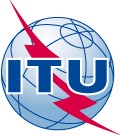 مكتب تنمية الاتصالات(BDT) مكتب تنمية الاتصالات(BDT) مكتب تنمية الاتصالات(BDT) المرجع:الرسالة المعممة BDT/IP/CSTG-13جنيف، 25 يونيو 2012إلى:-	إدارات الدول الأعضاء في الاتحاد؛-	المراقب (بموجب القرار 99)؛-	أعضاء قطاع تنمية الاتصالات والمنتسبين إليه والهيئات الأكاديمية المنضمة إليه؛-	رئيسي لجنتي الدراسات 1 و2 لقطاع تنمية الاتصالات ونوابهما والمقررين ونوابهم؛-	مسؤولي الاتصال بشأن لجنتي الدراسات 1 و2 لقطاع تنمية الاتصالات؛-	المراقبين (المنظمات الإقليمية والدولية)الموضوع:طلب لتحديد خبراء وطنيين لتقديم معلومات تشمل دراسات حالة والدروس المستفادة وأفضل الممارسات بشأن الصحة الإلكترونية والحكومة الإلكترونيةطلب لتحديد خبراء وطنيين لتقديم معلومات تشمل دراسات حالة والدروس المستفادة وأفضل الممارسات بشأن الصحة الإلكترونية والحكومة الإلكترونيةحضرة السيد الفاضل/السيدة الفاضلة،تحية طيبة وبعد،نكتب إليكم لكي تتفضلوا بتحديد خبراء وطنيين للتواصل مع لجنتي دراسات قطاع تنمية الاتصالات بشأن مسألتي الصحة الإلكترونية والحكومة الإلكترونية. وفي إطار عمل الاتحاد الدولي للاتصالات بشأن تكنولوجيا المعلومات والاتصالات من أجل الصحة والحكومة، كلفت المسألة 14-3/2 التابعة للجنة الدراسات 2 بقطاع تنمية الاتصالات والمخصصة لموضوع "الاتصالات لأغراض الصحة الإلكترونية" "بنشر التجارب وأفضل الممارسات في مجال استعمال تكنولوجيا المعلومات والاتصالات في الصحة الإلكترونية". وبالمثل، تنظر المسألة 17-3/2 المخصصة لموضوع "التقدم المحرز في أنشطة الحكومة الإلكترونية وتحديد مجالات تطبيق الحكومة الإلكترونية لفائدة البلدان النامية" في "الدروس المستفادة من الأنشطة المتعلقة بالحكومة الإلكترونية في البلدان المتقدمة والنامية، مع توجيه اهتمام خاص إلى استعمال المنصات المتنقلة واللاسلكية من أجل توفير الخدمات وعمليات الدفع المتعلقة بها في المناطق الريفية والمناطق النائية".ويمكن أن ينتمي الخبراء إلى الإدارات وأعضاء قطاع تنمية الاتصالات والمنتسبين إليه والهيئات الأكاديمية المنضمة إليه وسيقومون بالتواصل مع فريقي المقررين المعنيين بهاتين المسألتين ومسؤول اتصال مكتب تنمية الاتصالات، بشأن تقديم المساهمات التي لا تضم معلومات سرية بخصوص التجارب القُطرية ودراسات الحالة والدروس المستفادة وأفضل الممارسات عن هذين الموضوعين. وستنظم المعلومات المتلقاة وستتاح للأعضاء على الموقع الإلكتروني للجنتي دراسات تنمية الاتصالات لإتاحة نشرها والاطلاع عليها على نطاق أوسع. وستدرج كذلك مواد ذات صلة في الوثائق الختامية لمسائل لجنتي الدراسات.ونود أن نطلب منكم أن تتفضلوا بإرسال معلومات الاتصال المطلوبة إلى أمانة لجنتي دراسات قطاع تنمية الاتصالات (devsg@itu.int) وحبذا لو تم ذلك قبل يوم الجمعة 27 يوليو 2012.وإذا كان لديكم أي أسئلة أو احتجتم لمزيد من المعلومات بشأن هذا الطلب، يرجى عدم التردد في الاتصال بالسيدة ك. سوند، منسقة لجنتي دراسات تنمية الاتصالات، والتي ترد بيانات الاتصال الخاصة بها في الملحق.وأشكركم مقدماً على حسن تعاونكم.وتفضلوا بقبول فائق التقدير والاحترام. ]الأصل عليه توقيع[براهيما سانو
مدير مكتب تنمية الاتصالاتحضرة السيد الفاضل/السيدة الفاضلة،تحية طيبة وبعد،نكتب إليكم لكي تتفضلوا بتحديد خبراء وطنيين للتواصل مع لجنتي دراسات قطاع تنمية الاتصالات بشأن مسألتي الصحة الإلكترونية والحكومة الإلكترونية. وفي إطار عمل الاتحاد الدولي للاتصالات بشأن تكنولوجيا المعلومات والاتصالات من أجل الصحة والحكومة، كلفت المسألة 14-3/2 التابعة للجنة الدراسات 2 بقطاع تنمية الاتصالات والمخصصة لموضوع "الاتصالات لأغراض الصحة الإلكترونية" "بنشر التجارب وأفضل الممارسات في مجال استعمال تكنولوجيا المعلومات والاتصالات في الصحة الإلكترونية". وبالمثل، تنظر المسألة 17-3/2 المخصصة لموضوع "التقدم المحرز في أنشطة الحكومة الإلكترونية وتحديد مجالات تطبيق الحكومة الإلكترونية لفائدة البلدان النامية" في "الدروس المستفادة من الأنشطة المتعلقة بالحكومة الإلكترونية في البلدان المتقدمة والنامية، مع توجيه اهتمام خاص إلى استعمال المنصات المتنقلة واللاسلكية من أجل توفير الخدمات وعمليات الدفع المتعلقة بها في المناطق الريفية والمناطق النائية".ويمكن أن ينتمي الخبراء إلى الإدارات وأعضاء قطاع تنمية الاتصالات والمنتسبين إليه والهيئات الأكاديمية المنضمة إليه وسيقومون بالتواصل مع فريقي المقررين المعنيين بهاتين المسألتين ومسؤول اتصال مكتب تنمية الاتصالات، بشأن تقديم المساهمات التي لا تضم معلومات سرية بخصوص التجارب القُطرية ودراسات الحالة والدروس المستفادة وأفضل الممارسات عن هذين الموضوعين. وستنظم المعلومات المتلقاة وستتاح للأعضاء على الموقع الإلكتروني للجنتي دراسات تنمية الاتصالات لإتاحة نشرها والاطلاع عليها على نطاق أوسع. وستدرج كذلك مواد ذات صلة في الوثائق الختامية لمسائل لجنتي الدراسات.ونود أن نطلب منكم أن تتفضلوا بإرسال معلومات الاتصال المطلوبة إلى أمانة لجنتي دراسات قطاع تنمية الاتصالات (devsg@itu.int) وحبذا لو تم ذلك قبل يوم الجمعة 27 يوليو 2012.وإذا كان لديكم أي أسئلة أو احتجتم لمزيد من المعلومات بشأن هذا الطلب، يرجى عدم التردد في الاتصال بالسيدة ك. سوند، منسقة لجنتي دراسات تنمية الاتصالات، والتي ترد بيانات الاتصال الخاصة بها في الملحق.وأشكركم مقدماً على حسن تعاونكم.وتفضلوا بقبول فائق التقدير والاحترام. ]الأصل عليه توقيع[براهيما سانو
مدير مكتب تنمية الاتصالاتحضرة السيد الفاضل/السيدة الفاضلة،تحية طيبة وبعد،نكتب إليكم لكي تتفضلوا بتحديد خبراء وطنيين للتواصل مع لجنتي دراسات قطاع تنمية الاتصالات بشأن مسألتي الصحة الإلكترونية والحكومة الإلكترونية. وفي إطار عمل الاتحاد الدولي للاتصالات بشأن تكنولوجيا المعلومات والاتصالات من أجل الصحة والحكومة، كلفت المسألة 14-3/2 التابعة للجنة الدراسات 2 بقطاع تنمية الاتصالات والمخصصة لموضوع "الاتصالات لأغراض الصحة الإلكترونية" "بنشر التجارب وأفضل الممارسات في مجال استعمال تكنولوجيا المعلومات والاتصالات في الصحة الإلكترونية". وبالمثل، تنظر المسألة 17-3/2 المخصصة لموضوع "التقدم المحرز في أنشطة الحكومة الإلكترونية وتحديد مجالات تطبيق الحكومة الإلكترونية لفائدة البلدان النامية" في "الدروس المستفادة من الأنشطة المتعلقة بالحكومة الإلكترونية في البلدان المتقدمة والنامية، مع توجيه اهتمام خاص إلى استعمال المنصات المتنقلة واللاسلكية من أجل توفير الخدمات وعمليات الدفع المتعلقة بها في المناطق الريفية والمناطق النائية".ويمكن أن ينتمي الخبراء إلى الإدارات وأعضاء قطاع تنمية الاتصالات والمنتسبين إليه والهيئات الأكاديمية المنضمة إليه وسيقومون بالتواصل مع فريقي المقررين المعنيين بهاتين المسألتين ومسؤول اتصال مكتب تنمية الاتصالات، بشأن تقديم المساهمات التي لا تضم معلومات سرية بخصوص التجارب القُطرية ودراسات الحالة والدروس المستفادة وأفضل الممارسات عن هذين الموضوعين. وستنظم المعلومات المتلقاة وستتاح للأعضاء على الموقع الإلكتروني للجنتي دراسات تنمية الاتصالات لإتاحة نشرها والاطلاع عليها على نطاق أوسع. وستدرج كذلك مواد ذات صلة في الوثائق الختامية لمسائل لجنتي الدراسات.ونود أن نطلب منكم أن تتفضلوا بإرسال معلومات الاتصال المطلوبة إلى أمانة لجنتي دراسات قطاع تنمية الاتصالات (devsg@itu.int) وحبذا لو تم ذلك قبل يوم الجمعة 27 يوليو 2012.وإذا كان لديكم أي أسئلة أو احتجتم لمزيد من المعلومات بشأن هذا الطلب، يرجى عدم التردد في الاتصال بالسيدة ك. سوند، منسقة لجنتي دراسات تنمية الاتصالات، والتي ترد بيانات الاتصال الخاصة بها في الملحق.وأشكركم مقدماً على حسن تعاونكم.وتفضلوا بقبول فائق التقدير والاحترام. ]الأصل عليه توقيع[براهيما سانو
مدير مكتب تنمية الاتصالاتالملحـق 1النتائج المتوقعة من المسألتين 14-3/2 و17-3/2يمكن الاطلاع على معلومات تفصيلية بشأن الناتج المتوقع من عمل المسألة 14-3/2 على الخط على العنوان: http://www.itu.int/net3/ITU-D/stg/rgqlist.aspx?rgq=D10-RGQ14.3.2&stg=2 يمكن الاطلاع على معلومات تفصيلية بشأن الناتج المتوقع من عمل المسألة 17-3/2 على الخط على العنوان: http://www.itu.int/net3/ITU-D/stg/rgqlist.aspx?rgq=D10-RGQ14.3.2&stg=2 الموعد النهائي وطلبات المعلوماتسنكون ممتنين لو تلقينا أسماء خبرائكم الوطنيين بشأن الأمور المتعلقة بالصحة الإلكترونية والحكومة الإلكترونية، على التوالي، في موعد أقصاه يوم الجمعة، 27 يوليو 2012.ونود أن نطلب منكم أن تتفضلوا بإرسال معلومات الاتصال ذات الصلة إلى أمانة لجنتي دراسات تنمية الاتصالات (السيدة كريستين سوند) على العنوان: devsg@itu.int مع إرسال نسخة من هذه المعلومات إلى السيد هاني إسكندر (ITU/BDT/IEE/CYB) مسؤول الاتصال عن المسألتين 14-3/2 (الصحة الإلكترونية) و17-3/2 (الحكومة الإلكترونية) على العنوان: hani.eskandar@itu.int.ويمكن توجيه أي تساؤلات أو استفسارات للحصول على مزيد من المعلومات بشأن تعيين خبراء لمسألتي الصحة الإلكترونية والحكومة الإلكترونية، إلى مسؤول الاتصال في مكتب تنمية الاتصالات.ويمكن توجيه أي تساؤلات عامة عن أعمال لجنتي دراسات قطاع تنمية الاتصالات (http://www.itu.int/ITU-D/study_groups/) إلى أمانة لجنتي دراسات قطاع تنمية الاتصالات (الهاتف: +41 22 730 5999 والبريد الإلكتروني: devsg@itu.int).وسيُعقد الاجتماعان المقبلان للجنتي دراسات قطاع تنمية الاتصالات في جنيف في سبتمبر 2012. حيث ستجتمع لجنة الدراسات 1 في الفترة 14-10 سبتمبر 2012 ولجنة الدراسات 2 (بما في ذلك القرار 9) في الفترة 21-17 سبتمبر 2012. ويمكن الاطلاع على التفاصيل في الرسالة المعممة الخاصة بذلك على العنوان: http://www.itu.int/md/D10-CA-CIR-0012/.___________